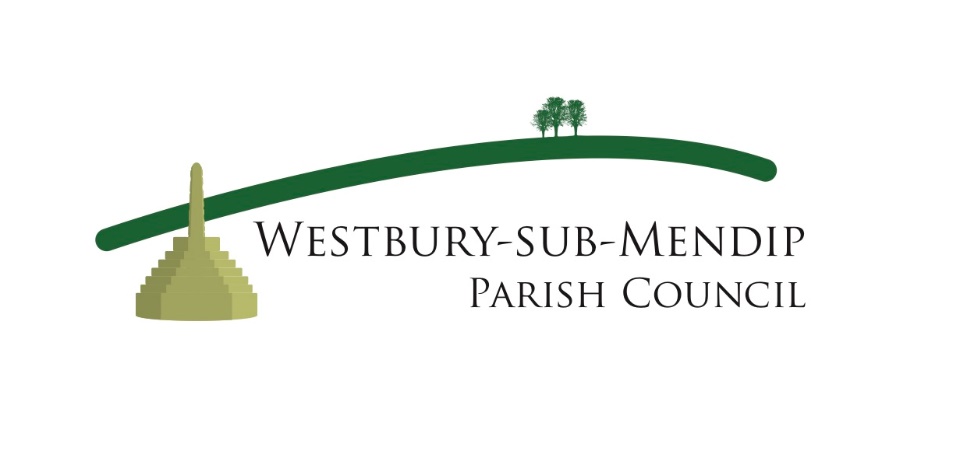 11th April 2020 Dear All,The whole of the Parish Council would like to wish you a Happy Easter.We would particularly like to thank the more than 100 people who are volunteering, both formally and informally across the village. As we near the end of the government’s first lock down instruction, we are immensely grateful for all your efforts and hope you will be able to continue to support the community as we go into a still uncertain future. So remember to remain respectful of your neighbours. Keep safe and well.Sue Isherwood ChairRos Wyke  Vice chairSue Reece  Emergency Plan coordinatorPeter BrightJohn MillbankGuy TimsonJo TuckerChris Harris  Clerk